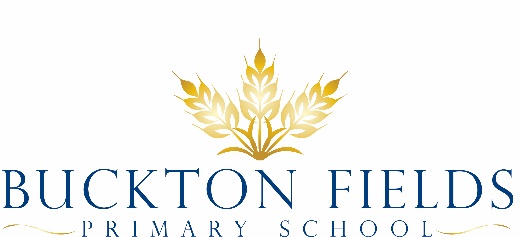 Accessibility Plan September 2021Purpose of the PlanBuckton Fields Primary School is an inclusive school and recognises that each and every child has the right to an education which enables them to reach their potential through access to our creative curriculum. Our whole school values promote equality and therefore we ensure that all children, despite their individual needs, are supported and challenged to achieve the highest outcomes. The core values of mutual respect are central to our ethos and are therefore actively promoted through our curriculum. Through this, we aspire to raise the confidence of each child, by celebrating their achievements and success in the school community.Legal BackgroundThis Accessibility Plan is drawn up in compliance with current legislation and requirements as specified in Schedule 10, relating to Disability, of the Equality Act 2010. The Preston Hedges Academy Trust are accountable for ensuring the implementation, review and reporting of progress of the Accessibility Plan over a prescribed period. The Equality Act 2010 replaced all existing equality legislation, including the Disability Discrimination Act. The effect of the law is the same as in the past, meaning that “schools cannot unlawfully discriminate against pupils because of sex, race, disability, religion or belief and sexual orientation”.Definition of DisabilityAccording to the Equality Act 2010 a person has a disability if:He or she has a physical or mental impairment, and the impairment has a substantial and long-term adverse effect on his or her ability to carry out normal day-to-day activities.This plan sets out the proposals of the school to ensure that disabled learners can access the curriculum and that their needs are met through differentiation, access resources and adaptation of the environment. Buckton Fields Primary School is  committed to ensure this provision extends to visits, visitors and extra-curricular activities. This commitment extends to the school community and therefore we support people with disabilities to gain access to our school without discrimination. As part of the school’s continued communication with parents, carers and other stakeholders,    we continually look at ways to improve accessibility through information analysis and parental discussions.Our School BuildingBuckton Fields Primary School’s building and playground is accessible for wheelchair users. It is a two storey building, with a lift fitted for access to the first floor. There are no steps on entry to the building.  Designated disabled parking spaces are available close to the school’s main entrance and there is also disabled toilet facilities on the ground and first floors. The sports MUGA is also accessible for wheelchair users, it is on the same level as the ground floor. Accessibility Plan 2021 - 2024This plan will be updated annually to reflect the needs of the school community.TargetsStrategiesOutcomeTimeframeGoals AchievedTo ensure that the learning needs of any disabled pupils are met swiftly when they enter the school. Communication with parents to discuss pupil’s needs. Senco to work in partnership with NCC, nursery, parents and specialist professionals to understand the needs of the pupil. Staff receive relevant training and the school provides personalised support to ensure a child has full access to the curriculum.Teacher to adapt the curriculum to meet the needs of all pupils to ensure every child can access curriculum experiences. The Principal, Senco and Site Supervisor liaise with agencies to ensure the effective adaptation of the school environment to meet the needs of the child or member of our school community. An audit of the school will be completed annually to ensure that the school continue to be accessible. The child is able to access the curriculum from the moment they become a pupil at Buckton Fields Primary School. Relevant to each individual need. To ensure that all children are able to access extra-curricular clubs, trips and residential visits. Senco and class teacher to work in partnership parents and external agencies to understand the needs of the child to ensure that we can meet them beyond the realms of the classroom. Senco to liaise with eternal club provider / member of staff delivering the club to ensure the adaption of the club for access of the child.Senco to liaise with the residential establishments or facilitator of the trip. Parents, School and the child are confident in the arrangements which enables the child to access the extra-curricular opportunities safely. Ongoing from openingTo ensure that all parents who are unable to attend school due to a disability, can access parents evening and be part of the school community. Class teachers to communicate effectively with parents to establish the preferred method of communication from the beginning of the year.Provide online (Zoom) meetings to ensure parents are able to communicate effectively and build a good relationship with school staff. All parents are able to communicate effectively with the school and be updated on their child’s progress. Ongoing from opening